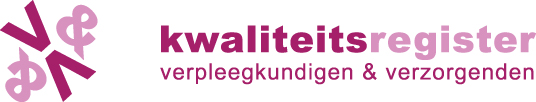 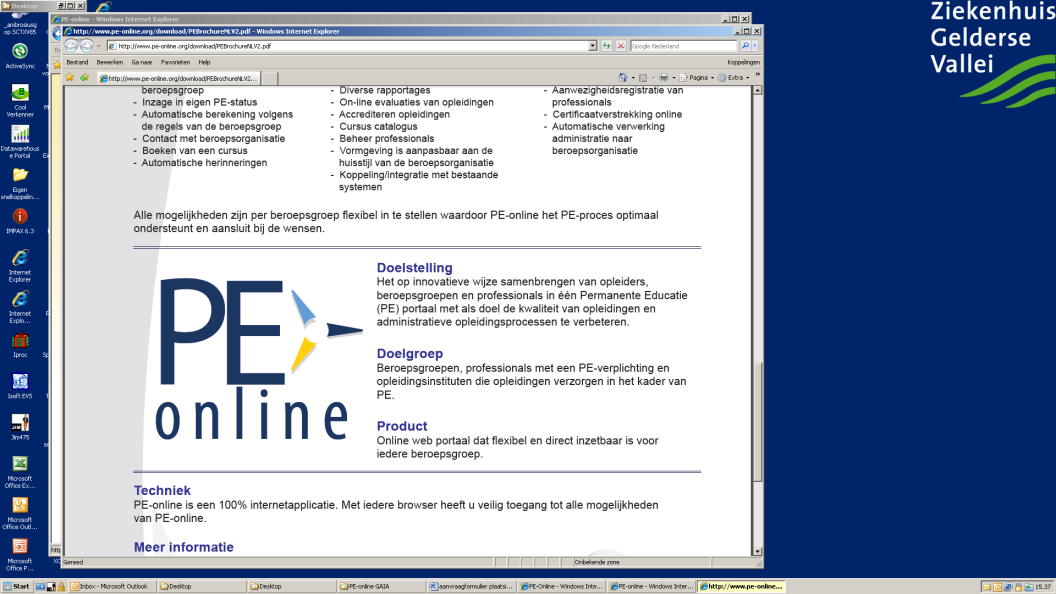 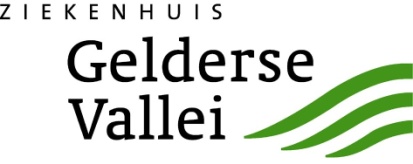 Aanvraagformulier voor  plaatsing van scholingen/ bijeenkomsten in de catalogus van het Kwaliteitsregister V&V. Te archiveren bewijslastBewijs dat aanbod gericht is op verpleegkundigen en/of verzorgenden, bijvoorbeeld een folder, brochure, module of reader. Hierin staan leerdoelen c.q. te verwerven kennis of competenties c.q. inhouden eenduidig of zo mogelijk SMART omschreven.Een kopie van een ingevuld formulier van aanwezigheidsregistratie van de deelnemers met BIG nummers of registratienummer.  Een standaard evaluatieformulier en een bewijs hoe de evaluaties verwerkt worden ter verbetering van het aanbod. Denk hierbij aan scorelijsten, conclusies, aanbevelingen aan docenten of sprekers.Kopie van contract met sponsor(en). Voor de gedragscode zie artikel 8 van de accreditatiesystematiek. (www.kwaliteitsregistervenv.nl) X Ik verplicht mij hierbij om bovenstaande documenten te archiveren en desgevraagd bij de steekproef te overleggen aan het leerhuis  van Ziekenhuis Gelderse ValleiNaam aanvrager	:…….H. `t Lam…………………………………………………………………  Afdeling 		: ……Kraam- verloskunde………………………………….………………….Datum			:……26 december 2016……………………………………………….………Het ingevulde formulier + registratie van de sprekers/docenten kun je opsturen naar opleidingen@zgv.nlAlgemene gegevensAlgemene gegevensNaam afdelingKraam-verloskunde afdelingNaam contactpersoon (voor inhoudelijke vragen)H. `t LamFunctie contactpersoonO&G verpleegkundigeE-mail contactpersoon (voor inhoudelijke vragen)lamh@zgv.nlAlgemeenAlgemeenAlgemeenAlgemeenDe scholing is Evidence-based practice?(voorwaarde  = ja)Uit deze informatie blijkt dat de scholing is gebaseerd op de laatste inzichten, ervaring, kennis en wetenschap en/of laatste richtlijnen of protocollen (bronvermelding literatuur). Deze informatie moet voldoen aan twee van de drie volgende criteria:
1. State of Art principe
2. Cliëntenvoorkeur
3. ErvaringskennisGeef hier een toelichting of voeg bewijsstukken toe!Theorie is evidence-based en verwerkt in een reader. Theoretische informatie is geactualiseerd, waarbij de nieuwste richtlijnen verwerkt zijn.De scholing is Evidence-based practice?(voorwaarde  = ja)Uit deze informatie blijkt dat de scholing is gebaseerd op de laatste inzichten, ervaring, kennis en wetenschap en/of laatste richtlijnen of protocollen (bronvermelding literatuur). Deze informatie moet voldoen aan twee van de drie volgende criteria:
1. State of Art principe
2. Cliëntenvoorkeur
3. ErvaringskennisGeef hier een toelichting of voeg bewijsstukken toe!Theorie is evidence-based en verwerkt in een reader. Theoretische informatie is geactualiseerd, waarbij de nieuwste richtlijnen verwerkt zijn.JA JA Worden de deskundigheidsbevorderende activiteiten geëvalueerd?  (voorwaarde  = ja)Worden de deskundigheidsbevorderende activiteiten geëvalueerd?  (voorwaarde  = ja)JA  JA  Wordt gebruik gemaakt van aanwezigheidsregistratie? (voorwaarde  = ja)NB Lever deze binnen 1 week na de scholing het Excelbestand “registratie deelnemers scholing” aan bij het leerhuis. Wordt gebruik gemaakt van aanwezigheidsregistratie? (voorwaarde  = ja)NB Lever deze binnen 1 week na de scholing het Excelbestand “registratie deelnemers scholing” aan bij het leerhuis. JA  JA  Sprekers/docenten voldoen aan 2 van de 3 eisen:1. Heeft 3 jaar recente praktijkervaring voor dat onderdeel.
2. Heeft minimaal 3 jaar onderwijservaring.
3. Nog steeds in de praktijk werkzaam of aantoonbaar anderszins betrokken bij    de beroepspraktijk.(voorwaarde  = ja)NB. Vul Excelbestand “registratie sprekers / docenten” in en stuur dit mee met de aanvraag.Sprekers/docenten voldoen aan 2 van de 3 eisen:1. Heeft 3 jaar recente praktijkervaring voor dat onderdeel.
2. Heeft minimaal 3 jaar onderwijservaring.
3. Nog steeds in de praktijk werkzaam of aantoonbaar anderszins betrokken bij    de beroepspraktijk.(voorwaarde  = ja)NB. Vul Excelbestand “registratie sprekers / docenten” in en stuur dit mee met de aanvraag.JA  JA  Omschrijving aanbodOmschrijving aanbodOmschrijving aanbodOmschrijving aanbodTitel (na)scholingTitel (na)scholingBijscholing praktische vaardigheden obstetrie 2017Bijscholing praktische vaardigheden obstetrie 2017Geef een omschrijving van de inhoud. (geef een getailleerde beschrijving)Geef een omschrijving van de inhoud. (geef een getailleerde beschrijving)Doelstelling:Het trainen van multidisciplinaire obstetrische vaardigheden in een veilige en realistische omgeving d.m.v simulatie situaties.Deelonderwerp:- Het bevorderen van de patiëntveiligheid door het oefenen van verschillende   obstetrische vaardigheden binnen een multidisciplinaire team. Hierbij worden   de volgende onderwerpen behandeld:  * pre- eclampsie  * fluxus  * navelstrengprolaps  * schouderdystocie  * uterusruptuur- Verbeteren van teamkwaliteiten binnen acute obstetrische (nood)situaties d.m.v de SBAR methode.Programma opbouw:- Theoretische naslagwerk in de vorm van een reader.- Praktijkonderwijs d.m.v simulatie in de praktijksituatie.- Evaluatie simulatiesituatie.Doelstelling:Het trainen van multidisciplinaire obstetrische vaardigheden in een veilige en realistische omgeving d.m.v simulatie situaties.Deelonderwerp:- Het bevorderen van de patiëntveiligheid door het oefenen van verschillende   obstetrische vaardigheden binnen een multidisciplinaire team. Hierbij worden   de volgende onderwerpen behandeld:  * pre- eclampsie  * fluxus  * navelstrengprolaps  * schouderdystocie  * uterusruptuur- Verbeteren van teamkwaliteiten binnen acute obstetrische (nood)situaties d.m.v de SBAR methode.Programma opbouw:- Theoretische naslagwerk in de vorm van een reader.- Praktijkonderwijs d.m.v simulatie in de praktijksituatie.- Evaluatie simulatiesituatie.DatumDatum30 januari17 april24 juli18 december30 januari17 april24 juli18 decemberTijdTijdVan  15:00        tot  16:00    uur. Van  15:00        tot  16:00    uur. Aantal punten1 uur = 1 punt (zonder pauzes enz. )Aantal punten1 uur = 1 punt (zonder pauzes enz. )1 punt zorggebonden 1 punt zorggebonden Soort aanbodSoort aanbod  Opleiding    X  Bijscholing    klinische les     Symposium   Congres  Opleiding    X  Bijscholing    klinische les     Symposium   CongresCanMEDS- competenties: Geef per competentie(s) het percentage aan die van toepassing is/zijn voor deze nascholing. Totaal aan competenties dient 100% te zijn. Minimaal 1 en maximaal 3 competenties gebruikenCanMEDS- competenties: Geef per competentie(s) het percentage aan die van toepassing is/zijn voor deze nascholing. Totaal aan competenties dient 100% te zijn. Minimaal 1 en maximaal 3 competenties gebruikenvakinhoudelijk handelen   : 100    %communicatie                   :  0    %samenwerking                  :  0    %maatschappelijk handelen: 0     %kennis & wetenschap       :  0     %professionaliteit                :  0     %toelichting CanMed competenties, zie :site van V&VNvakinhoudelijk handelen   : 100    %communicatie                   :  0    %samenwerking                  :  0    %maatschappelijk handelen: 0     %kennis & wetenschap       :  0     %professionaliteit                :  0     %toelichting CanMed competenties, zie :site van V&VNWebsite/ specifieke URLWebsite/ specifieke URLDoelgroepDoelgroepX  Verpleegkundigen    X  Verzorgenden      ZorgprofessionalsX  Verpleegkundigen    X  Verzorgenden      ZorgprofessionalsOp welk  deskundigheids-gebied  is de scholing op gericht?(kruis aan welke van toepassing is) V&VN kwaliteitsregister: AlleAmbulancezorgAntroposofische ZorgCardio-VasculairComplementaire ZorgConsultatieve PsychiatrieContinentie ZorgDermatologieDiabetes ZorgDialyseGGZGeriatrie gerontologie HIV / AidsHiv/AidsInfectieziekten en Preventieve ZorgIntensive CareJeugdverpleegkundeJustitiële VerpleegkundeKinderverpleegkundeLongverpleegkundeMedium Care VerpleegkundeMilitaire ZorgNeuroOncologiePalliatieve VerpleegkundePraktijkverpleegkundeReizigersadviseringResearchReumatologieRevalidatieSPVStoma ZorgTransferverpleegkunde UrologieVerstandelijk Gehandicapten ZorgX    Voortplanting, Obstetrie en    GynaecologieWijkverpleegkundeWondzorgRegister zorgprofessionals: AmbulancechauffeursDermatologie assistentenEndoscopie assistentenPraktijkondersteuners huisartsenResearchprofessionals 